Найти площадь плоской фигуры, ограниченной линиями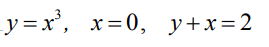 Найти объём тела, ограниченного поверхностями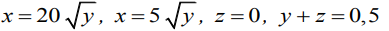 